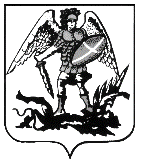 ПРАВИТЕЛЬСТВО АРХАНГЕЛЬСКОЙ ОБЛАСТИМИНИСТЕРСТВО АГРОПРОМЫШЛЕННОГО КОМПЛЕКСА И ТОРГОВЛИ АРХАНГЕЛЬСКОЙ ОБЛАСТИП О С Т А Н О В Л Е Н И Еот 18 февраля 2021 г. № 7-пг. АрхангельскОб утверждении форм документов для участия в отборе в форме запроса предложений для предоставления субсидиина осуществление компенсации предприятиям хлебопекарной промышленности части затрат на реализацию произведенных 
и реализованных хлеба и хлебобулочных изделий В соответствии с Положением о министерстве агропромышленного комплекса и торговли Архангельской области, утвержденным постановлением Правительства Архангельской области от 3 апреля 2012 года № 127-пп, Порядком предоставления субсидии на осуществление компенсации предприятиям хлебопекарной промышленности части затрат на реализацию произведенных 
и реализованных хлеба и хлебобулочных изделий, утвержденным постановлением Правительства Архангельской области от 9 октября 2012 года № 436-пп (далее
 – Порядок) министерство агропромышленного комплекса и торговли Архангельской области постановляет:Утвердить прилагаемые формы:заявление на участие в отборе для предоставления субсидий 
на осуществление компенсации предприятиям хлебопекарной промышленности части затрат на реализацию произведенных и реализованных хлеба 
и хлебобулочных изделий;план реализации хлеба и хлебобулочных изделий;реестр документов, подтверждающих факт объема и цены реализации хлеба и хлебобулочных изделий на продукцию;сведения о понесенных затратах, по форме;отчет об объеме произведенных и реализованных хлеба и хлебобулочных изделий;Настоящее постановление вступает в силу со дня его официального опубликования.Министр                                                                                                    И.Б. БажановаУТВЕРЖДЕНАпостановлением министерства агропромышленного комплекса
и торговли Архангельской области
от 18 февраля 2021 года № 7-п(форма)ЗАЯВЛЕНИЕна участие в отборе для предоставления субсидии на осуществление компенсации предприятиям хлебопекарной промышленности части затрат 
на реализацию произведенных и реализованных хлеба и хлебобулочных изделий                                                                                                         «_____»_________________2021 годаЗаявитель____________________________________________________________________,           (наименование юридического лица, фамилия, имя, отчество (при наличии) индивидуальногопредпринимателя или физического лица - производителя товаров, работ, услуг)в лице _______________________________________________________________________,       (наименование должности, а также фамилия, имя, отчество (при наличии) лица,
  представляющего заявителя, или  уполномоченного им лица, фамилия, имя, отчество 
(при наличии) действующего на основании_____________________________________________________________________________________(реквизиты устава юридического лица, свидетельства о государственной регистрации индивидуальногопредпринимателя, доверенности)банковские реквизиты: __________________________________________________________________________________________________________________________________________________________________________Прошу допустить к участию в отборе в форме запроса предложений для предоставления субсидии на осуществление компенсации предприятиям хлебопекарной промышленности части затрат на реализацию произведенных и реализованных хлеба и хлебобулочных изделий. Подтверждаю, что заявитель соответствует следующим условиям:             1) не является получателем средств из областного бюджета в соответствии с иными нормативными правовыми актами на цели, указанные в Порядке предоставления субсидии 
на осуществление компенсации предприятиям хлебопекарной промышленности части затрат 
на реализацию произведенных и реализованных хлеба и хлебобулочных изделий, утвержденным постановлением Правительства Архангельской области от 9 октября 2012 года № 436-пп;2) не является иностранным юридическим лицом, а также российским юридическим лицом, в уставном (складочном) капитале которого доля участия иностранных юридических лиц, местом регистрации которых является государство или территория, включенные в утверждаемый Министерством финансов Российской Федерации перечень государств и территорий, предоставляющих льготный налоговый режим налогообложения и (или) не предусматривающих раскрытия и предоставления информации при проведении финансовых операций (офшорные зоны) в отношении таких юридических лиц, в совокупности превышает 50 процентов;3) не прекратил деятельность в качестве индивидуального предпринимателя, 
в отношении его не введена процедура банкротства, деятельность заявителя 
не приостановлена в порядке, предусмотренном законодательством Российской Федерации;4) не находится в процессе реорганизации, ликвидации, в отношении его не введена процедура банкротства, деятельность заявителя не приостановлена в порядке, предусмотренном законодательством Российской Федерации;_______________              ____________________________________                         _______________ (должность)                                   (подпись руководителя юридического лица,                                                (расшифровка                                                               индивидуального предпринимателя                                                                   подписи)                                                            или уполномоченного представителя)УТВЕРЖДЕНАпостановлением министерства агропромышленного комплекса
и торговли Архангельской области
от 18 февраля 2021 года № 7-п(форма)РЕЕСТР                        документов подтверждающих факт объема и цены реализации хлеба 
и хлебобулочных изделий на продукцию в соответствии с Общероссийским классификатором продукции по видам экономической деятельности ОКПД 2                                  __________________________________________________                                                                               (наименование получателя субсидии) * для получателей субсидии, использующих право на освобождение от исполнения обязанностей налогоплательщика, связанных с исчислением и уплатой налога на добавленную стоимость, возмещение части затрат осуществляется исходя из суммы расходов на приобретение товаров (работ, услуг) включая сумму налога на добавленную стоимость.Достоверность предоставляемых сведений подтверждаю:Руководитель(уполномоченное лицо) заявителя ___________________                       ________________________                                                                                     (подпись)                                                                (Ф.И.О.)Главный бухгалтер получателя  ___________________                        __________________________                                                                                  (подпись)                                                                    (Ф.И.О.)МП (при наличии)Исполнитель _____________________________                                          тел. ___________________ УТВЕРЖДЕНАпостановлением министерства агропромышленного комплекса
и торговли Архангельской области
от 18 февраля 2021 года № 7-п(форма)ПЛАНреализация хлеба и хлебобулочных изделий _______________________________________________                                                                              (наименование получателя субсидии) Достоверность предоставляемых сведений подтверждаю: Руководитель(уполномоченное лицо) заявителя ___________________                              ___________________                                                                                     (подпись)                                                                      (Ф.И.О.)Главный бухгалтер получателя ___________________                   ____________________________                                                             (подпись)                                                          (Ф.И.О.)МП (при наличии)Исполнитель _____________________________                                          тел. ___________________ УТВЕРЖДЕНАпостановлением министерства агропромышленного комплекса
и торговли Архангельской области
от 18 февраля 2021 года № 7-п(форма)Сведения о понесенных затратахза ______________________ 20__ года__________________________________________(наименование получателя)* для получателей субсидии, использующих право на освобождение от исполнения обязанностей налогоплательщика, связанных с исчислением и уплатой налога на добавленную стоимость, возмещение части затрат осуществляется исходя из суммы расходов на приобретение товаров (работ, услуг) включая сумму налога на добавленную стоимость.Достоверность предоставляемых сведений подтверждаю: Руководитель(уполномоченное лицо) заявителя                          ___________________                             ____________________________                                                                            (подпись)                                                                 (Ф.И.О.)Главный бухгалтер получателя ___________________                    ____________________________                                                                               (подпись)                                                                (Ф.И.О.)МП (при наличии)Исполнитель _____________________________          тел. ___________________ УТВЕРЖДЕНАпостановлением министерства агропромышленного комплекса
и торговли Архангельской области
от 18 февраля 2021 года № 7-п(форма)Отчет
об объеме произведенных и реализованных хлеба и хлебобулочных изделий 
в соответствии с Общероссийским классификатором продукции по видам экономической деятельности ОКПД 2 (в разрезе контрагентов)________________________________________                                                                                      (наименование получателя субсидии) Достоверность предоставляемых сведений подтверждаю: Руководитель(уполномоченное лицо) заявителя                   ___________________                            ____________________________                                                                          (подпись)                                                     (Ф.И.О.)Главный бухгалтер получателя ___________________                          ____________________________                                                                            (подпись)                                                    (Ф.И.О.)МП (при наличии)Исполнитель _____________________________                                       тел. ___________________ Код строкиДокумент, подтверждающий реализацию хлеба 
и хлебобулочных изделийДокумент, подтверждающий реализацию хлеба 
и хлебобулочных изделийДокумент, подтверждающий реализацию хлеба 
и хлебобулочных изделийДокумент, подтверждающий реализацию хлеба 
и хлебобулочных изделийДокумент, подтверждающий реализацию хлеба 
и хлебобулочных изделийОбъем (тонн) произведенного и реализованного хлебаСтоимость реализованного хлеба 
и хлебобулочных изделий без НДС *Стоимость реализованного хлеба 
и хлебобулочных изделий без НДС *Код строкинаименование  покупателянаименование документадата, номер документанаименование продукцииКод по ОКПД2всеговсего (руб.)цена за 1 тонну (руб. коп.) 12345678Всегоxxxв том числе помесячно, по кодам ОКПД 2, в разрезе контрагентовНаименование хлеба и хлебобулочных изделий, на которые планируются получитьсубсидиюКод по ОКПД 2Объем произведенного и реализованного хлеба и хлебобулочных изделий, на которые планируются получитьсубсидию, тоннСтавка субсидии из федерального бюджета, 2000 руб./тоннуСтавка субсидии из областного бюджета, 50 руб./тоннуПлановый размерсубсидии из федерального 
и областного бюджетов, рублейNп/пВид затратСумма затрат(без НДС), руб. *Наименование и реквизиты документов, подтверждающих сумму затрат в графе 312341ИТОГОНаименование хлеба и хлебобулочных изделий, на которые была получена субсидияКод по ОКПД 2Объем произведенного и реализованного хлеба и хлебобулочных изделий в месяце получения субсидии, тоннСредняя цена реализации произведенного и реализованного хлеба и хлебобулочных изделий в месяц получения субсидии, рублейСредняя цена реализации произведенного 
и реализованного хлеба 
и хлебобулочных изделий в месяц, предшествующий месяцу получения субсидии, рублей